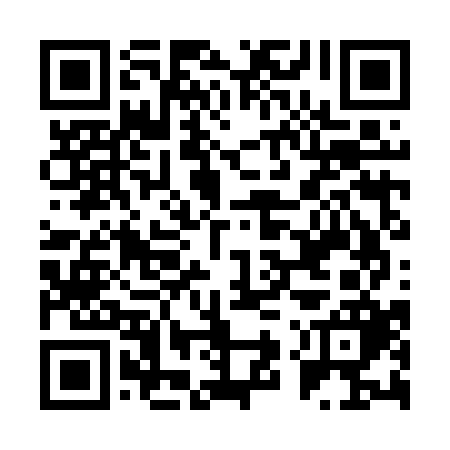 Prayer times for Kvartal Gorno Ezerovo, BulgariaWed 1 May 2024 - Fri 31 May 2024High Latitude Method: Angle Based RulePrayer Calculation Method: Muslim World LeagueAsar Calculation Method: HanafiPrayer times provided by https://www.salahtimes.comDateDayFajrSunriseDhuhrAsrMaghribIsha1Wed4:156:051:086:058:119:542Thu4:136:041:076:068:129:553Fri4:116:021:076:068:139:574Sat4:096:011:076:078:149:595Sun4:086:001:076:088:1510:006Mon4:065:591:076:088:1610:027Tue4:045:571:076:098:1710:038Wed4:025:561:076:108:1810:059Thu4:005:551:076:108:1910:0710Fri3:585:541:076:118:2110:0811Sat3:575:531:076:118:2210:1012Sun3:555:521:076:128:2310:1213Mon3:535:501:076:138:2410:1314Tue3:515:491:076:138:2510:1515Wed3:505:481:076:148:2610:1716Thu3:485:471:076:148:2710:1817Fri3:465:461:076:158:2810:2018Sat3:455:451:076:168:2910:2119Sun3:435:451:076:168:3010:2320Mon3:425:441:076:178:3110:2521Tue3:405:431:076:178:3210:2622Wed3:395:421:076:188:3310:2823Thu3:375:411:076:188:3410:2924Fri3:365:411:076:198:3510:3125Sat3:355:401:076:208:3610:3226Sun3:335:391:086:208:3610:3427Mon3:325:381:086:218:3710:3528Tue3:315:381:086:218:3810:3629Wed3:305:371:086:228:3910:3830Thu3:285:371:086:228:4010:3931Fri3:275:361:086:238:4110:40